事務連絡２３－３１号２０２４年６月１２日各位中央社会保障推進協議会　代表委員　住江憲勇山田　智安達克郎吉田　章秋山正臣鎌倉幸孝中央社保協 第６８回全国総会のご案内　岸田政権は、軍事費2倍化、敵基地攻撃能力の保有、武器輸出解禁と、わずか2年で歴代自民党政権が平和国家の理念としてきたものを次々と投げ捨て「戦争国家づくり」に暴走しています。その一方で大軍拡予算をねん出するために医療、介護、福祉、年金、保育、子育て、生活保護など、社会保障予算を削りに削り、12月には国民皆保険制度を後退させる健康保険証の廃止を強行しようとしています。政権交代の声が高まるなか、一刻も早く「大軍拡」と「社会保障削減」に突き進む国政を終わらせ、いのちと暮らしを守る「人権としての社会保障」を実現させましょう。下記の通り第６８回総会を開催し、２０２４年度運動方針案等について確認します。記開催日時：２０２４年８月１０日（土）１１：００～１６：３０開催会場：全労連会館２階ホール（オンライン併用）東京都文京区湯島２-４-４参加登録をお願いします■Googleフォームから　https://forms.gle/WqmW1kADaUnWQC6B6
※欠席を含めて７月１９日（金）までに参加登録をお願います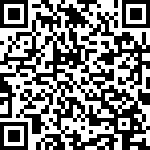 ※QRコードからも参加登録できます■第６８回全国総会　Zoom情報は以下の通りですhttps://zoom.us/j/95030268699?pwd=Igoh5lFE3Y7Z2lXpx0aObFGYO3MsVC.1ミーティング ID: 950 3026 8699　パスコード: 345728各組織の「取り組み報告書（別紙①）」及び関連資料の提出をお願いします７月１９日（金）までに中央社保協メール（k25@shahokyo.jp）までお送りください総会スケジュール10：30	開場・ZOOM接続11：00	開会あいさつ・来賓挨拶・メッセージの紹介など11：30	運動方針提案　2023年度決算報告・会計監査報告・2024年度予算案12：30	昼休憩（昼食は各自でお願いします）13：30	全体討論（約20本）　15：45　　休憩16：00	討論のまとめ　運動方針・決算予算・役員の承認、退任・新任役員挨拶16：20	閉会あいさつ　16：30　　終了総会での発言について・参加登録フォームで「発言を希望します」を選択し、発言用紙（別紙②）を７月１９日（金）までに提出下さい。・発言時間は1人5分を予定しています。ただし発言希望者が予定より多い場合には、発言時間を調整させていただくことがあります。以上
《中央社保協第６８回全国総会議案／付属資料》別紙①2023年度（2023年7月～2024年6月）の取り組み報告書    組織名／団体・地域　（　　　    　　　　　　　　　　）　記入者（　　　　　　　　　　　　　　　）　※締め切りは7月19日(金)とします。総会資料に反映するため厳守でお願いします。※代表アドレス( k25@shahokyo.jp )へ送信ください。《中央社保協第６８回全国総会議案／付属資料》別紙②中央社保協第６８回全国総会（２０２４年８月１０日）　発言用紙◆第６８回全国総会の発言者は「発言用紙」の提出をお願いします。（７月１９日必着）◆発言者氏名、組織名、発言テーマ、発言内容を記入ください。なお、発言内容の概要を、隔月刊「社会保障誌」に掲載させて頂く予定にしていますので、ご了承ください。※発言内容に字数制限はありません。締め切りは7月19日(金)とします。※代表アドレス( k25@shahokyo.jp )へ送信ください。この一年間の取り組みの特徴について（医療、介護、福祉、年金、教育、子育て、生活保護など社会保障改善の取り組み、保険証存続のたたかい、自治体キャラバンの特徴、その他）署名集約（取り組んだ署名を記入ください）軍事費の拡大ではなく社会保障の拡充を求める請願署名・・・・・（　　　　　　　筆）介護保険制度の改善、介護従事者の処遇改善を求める請願署名・・（　　　　　　　筆）現行の健康保険証を残してください請願署名・・・・・・・・・・（　　　　　　　筆）国の制度として１８歳までの医療費窓口負担を無料に請願署名・・（　　　　　　　筆）その他（　　　　　　　　　　　　　　　　　）　　　　　　　 （　　　　　　　筆）その他（　　　　　　　　　　　　　　　　　）　　　　　　　 （　　　　　　　筆）２０２3年度内に結成した地域社保協結成年月日(　　　　　　　　)　名称(　　　　　　　　　　　　　　)結成年月日(　　　　　　　　)　名称(　　　　　　　　　　　　　　)結成予定の地域社保協結成予定日(　　　　　　　　)  名称(　　　　　　　　　 　　　　 )結成予定日(　　　　　　　　)  名称(　　　　　　　　　 　　　　 )発言者氏名（ふりがな）携帯電話番号（連絡用）組織名発言テーマ発言内容